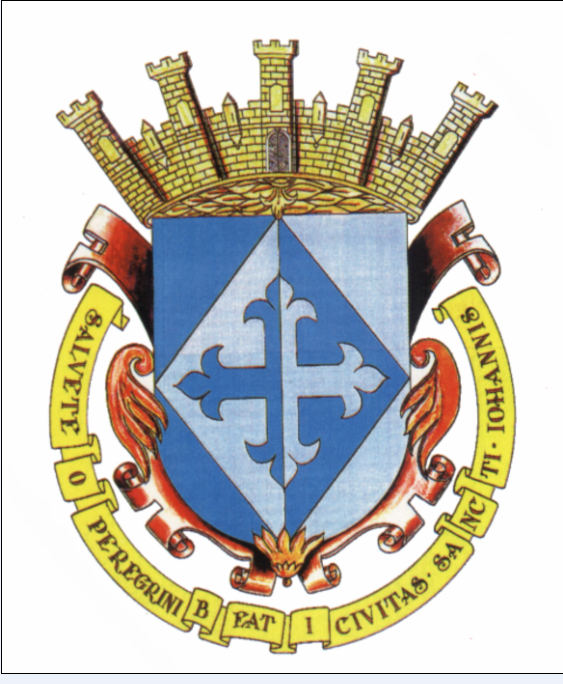                         “AVISO DE PRIVACIDAD CORTO DE CONTRALORÍA MUNICIPAL”El H. Ayuntamiento de San Juan de los Lagos, Jalisco, con domicilio en la calle Simón Hernández # 1 en la Colonia Centro, es el responsable del tratamiento de los datos personales que nos proporcione, los            cuales serán protegidos conforme a lo dispuesto por la Ley de Protección de Datos Personales en Posesión de Sujetos Obligados del Estado de Jalisco y sus Municipios: artículos 45 ,46, 47, 48, 49, 50, 51, 52, 53, 54, 55, 56, 57, 58, 59, 60, 61 y 62 y demás normatividad que resulte aplicable.Finalidades del tratamientoLos datos personales que recabamos de usted, los utilizaremos para:Aceptación y seguimiento a las denuncias presentadas por los ciudadanosPresentación de Declaraciones patrimoniales de los servidores públicosInicio y desarrollo de Auditorías InternasProcesos de Entrega-Recepción de áreas y direccionesPara mayor información acerca del tratamiento y de los derechos que puede hacer valer, usted puede acceder al aviso de privacidad integral a través de: http://www.sanjuandeloslagos.gob.mx/